										               Załącznik nr 3UMOWA POMOCY STYPENDIALNEJzawarta w dniu …………………………………………………… w .......................………………………………….pomiędzy,Szkołą Podstawową .................................................................................... reprezentowaną przez ............................................................................. – dyrektora szkoły, zwanej dalej Szkołąa…………………………………………………………………………………………………………….(imię i nazwisko rodzica/opiekuna prawnego)zamieszkałą/ego w ………………………………………………….., .. - …., ul. ………………………………………………… lok …………… PESEL reprezentującym …………………………………………………………………………………………………..,							(imię i nazwisko ucznia) zwanym dalej Stypendystą.W wyniku rekrutacji zakończonej w dniu …………………… …………………………………………………………. , uczeń							(imię i nazwisko ucznia) Szkoły Podstawowej ....................................................................						(nazwa i adres szkoły)został zakwalifikowany do otrzymania pomocy stypendialnej realizowane w ramach projektu „Od najmłodszych lat zdobywamy świat !” dofinansowanym z Europejskiego Funduszu Społecznego.§ 1Pomoc stypendialna będzie realizowana zgodnie z Indywidualnym Planem Rozwoju Ucznia stanowiącym załącznik nr 1 do niniejszej umowy Pomoc stypendialna została przyznana na rok szkolny 2021/2022 Sumaryczna kwota stypendium wynosi 1500 zł (słownie - tysiąc pięćset złotych i 00/100)Pomoc stypendialna będzie wypłacana zgodnie z częstotliwością wskazana w wniosku o przyznanie stypendium,  Wydatki ze środków pomocy stypendialnej będą ponoszone zgodnie z zasadą celowości, efektywności i gospodarności.Pierwsza rata stypendium zostanie wypłacona w terminie 21 dni od daty podpisania niniejszej umowy.Za dzień dokonania wypłaty pomocy stypendialnej uważa się dzień złożenia dyspozycji przelewu środków pieniężnych przez Realizatora projektu .Wypłata pomocy stypendialnej dokonana będzie na rachunek bankowy nr ………………………………...................................................................................................................., którego właścicielem jest rodzic/opiekun prawny Stypendysty …........................................................................................ Realizator Projektu zastrzega, że w przypadku braku środków na wyodrębnionym rachunku bankowym Realizatora, transza pomocy stypendialnej może być wypłacona z opóźnieniem. W takim przypadku Stypendyście nie przysługuje prawo żądania odsetek.W przypadku zmiany numeru konta bankowego rodzic/opiekun prawny jest zobowiązany do niezwłocznego poinformowania o tym fakcie Realizatora Projektu, nie później jednak niż na 5 dni przed datą wypłaty kolejnej transzy pomocy stypendialnej.Nie poinformowanie realizatora Projektu o zmianie rachunku bankowego we wskazanym w pkt. 6 terminie, może skutkować przekazaniem stypendium na dotychczasowy rachunek bankowy, ze skutkiem równoznacznym z wypłaceniem stypendium przez Realizatora Projektu.Rodzic/Opiekun prawny  przyjmuje do wiadomości, że wydatki ponoszone ze środków pomocy stypendialnej nie mogą podlegać finansowaniu z innych środków publicznych tj. krajowych lub wspólnotowych (tzn. w szczególności środków pochodzących z budżetu państwa, budżetu jednostki samorządu terytorialnego, środków funduszy strukturalnych, w tym Europejskiego Funduszu Społecznego oraz Funduszu Spójności Unii Europejskiej), w ten sposób, że spowodowałoby to podwójne finansowanie tychże wydatków.Integralną część umowy stanowią:Podpisany przez opiekuna stypendysty Indywidualny Plan Rozwoju Ucznia (załącznik nr 1)Stypendium jest współfinansowane ze środków Unii Europejskiej w ramach Europejskiego Funduszu Społecznego w ramach Regionalnego Programu Operacyjnego Województwa Podlaskiego na lata 2014-2020, Oś priorytetowa III Kompetencje i kwalifikacje, Działanie 3.1 Kształcenie i edukacja, Poddziałanie 3.1.2 Wzmocnienie atrakcyjności i podniesienie jakości oferty edukacyjnej w zakresie kształcenia ogólnego, ukierunkowanej na rozwój kompetencji kluczowych Regionalnego Programu Operacyjnego Województwa Podlaskiego na lata 2014-2020§ 2Pozbawienie prawa do otrzymywania stypendium może nastąpić gdy stypendysta/ka:zostanie skreślony/a z  listy uczniów lub przerwie naukę w szkole objętej projektem,zrezygnuje  z  udziału  w  projekcie  „Od najmłodszych lat zdobywamy świat",nie będzie przestrzegał/a zapisów Statutu szkoły.W przypadku wystąpienia jednej z przesłanek określonych w ust. 1 wychowawca ma obowiązek niezwłocznie zawiadomić o tym fakcie Dyrektora szkoły.Stypendysta/ka traci prawo do otrzymywania stypendium od miesiąca następującego po miesiącu, w którym miało miejsce zdarzenie powodujące utratę prawa do stypendium. W przypadku pobrania stypendium za okres, za który stypendium nie przysługiwało, stypendysta/ka zobowiązuje się do zwrotu nienależnie pobranego stypendium w terminie 14 dni od doręczenia wezwania do zwrotu.W przypadku utraty prawa do pobierania stypendium przez stypendystę/kę, pozostała kwota może zostać rozdysponowana na stypendium dla innego ucznia/uczennicy - kandydata do stypendium,  tj. dla kolejnej osoby z najwyższą liczbą punktów na liście rankingowej. Decyzję o ewentualnym pozbawieniu lub zwrocie stypendium podejmować będzie Dyrektor szkoły po uzgodnieniu z Koordynatorem projektu.§ 3Strony wyłączają możliwość przeniesienia praw i obowiązków, w tym również dokonania cesji wierzytelności wynikających z niniejszej umowy na rzecz osoby trzeciej.Wszelkie zmiany w niniejszej umowie wymagają formy pisemnej pod rygorem nieważnościWszelkie spory powstałe w związku z interpretacją postanowień lub realizacją niniejszej umowy Strony poddają rozstrzygnięciu przez sąd powszechny właściwy miejscowo dla siedziby Lidera ProjektuUmowa została sporządzona w 2 jednobrzmiących egzemplarzach, po jednym dla każdej ze stron.Załączniki :Wzór Indywidualnego Planu Rozwoju UczniaZałącznik nr 1 do Umowy StypendialnejINDYWIDUALNY PLAN ROZWOJU UCZNIA………………………………………………………………………………………………………………………..(imię i nazwisko)Szkoła Podstawowa im. Lotników Polskich w Płocicznie-Tartak, Płociczno-Tartak 16, 16-402 Suwałki(nazwa i adres szkoły)Indywidualny Plan Rozwoju Ucznia został opracowany we współpracy z …………………………………………………………………………… i jego rodzicami/opiekunami prawnymi. Wybór kompetencji/postaw, które ………………………………………………………………… będzie rozwijał przeznaczając na ten cel środki przyznane w ramach pomocy stypendialnej, zostały określone w oparciu o:analizę osiągnięć szkolnych ucznia;jego wyniki nauczania z przedmiotów, które obejmują kompetencje kluczowe: matematyczne, naukowo-techniczne, językowe, informatyczne;diagnozę w zakresie stopnia nasilenia postaw: kreatywności, innowacyjności i przedsiębiorczościdiagnozę jego umiejętności pracy w zespole.identyfikację obszarów zainteresowań ucznia, zgodnie z założeniem, że rozwój pasji sprzyja rozwojowi poznawczemu i emocjonalnemu ucznia.Celem pomocy stypendialnej jest rozwój: Kompetencji matematycznych, Kompetencji naukowo-technicznych, Kompetencji językowych - porozumiewania się w językach obcych,Kompetencji informatycznych,  Postawy kreatywności, Postawy innowacyjności i przedsiębiorczości,Postawy pracy zespołowej.Cel edukacyjny będzie realizowany poprzez (należy wybrać działanie/działania, jakie zostaną podjęte):uczestnictwo w zajęciach pozaszkolnych w tym: kursach, szkoleniach, obozach naukowych i/lub językowych, wycieczkach edukacyjnych;uczestnictwo w wydarzeniach poszerzających wiedzę, rozwijających zdolności i umiejętności ucznia, w tym wizyty w instytucjach naukowo-badawczych, uczelniach wyższych;udział w wykładach (w tym popularnonaukowych / naukowych / otwartych organizowanych przez uczelnie wyższe / studenckie koła naukowe / inne);udział w pozaszkolnych pracach badawczych, eksperymentach oraz projektachuczestnictwo w konkursie, olimpiadzie, olimpiadzie międzynarodowej;uczestnictwo w „wymianie międzynarodowej”;pracę w grupie rówieśniczej, w tym współrealizację projektu edukacyjnego, współpracę w 	ramach szkolnych kół naukowych;pracę własną ucznia, w tym samodzielne poszukiwanie źródeł informacji i zgłębianie 	wiedzy, samodzielną realizację projektu (zadaniowego, badawczego, naukowego, itp.);konsultacje z Opiekunem dydaktycznym / Nauczycielem;inne (należy wskazać jakie): ………………………………………………………………………………………………………………………………………………………………………………………………………………………………………………………..czego rezultatem będzie (należy wybrać):uzyskanie certyfikatu, dyplomu, zaświadczenia;uzyskanie statusu uczestnika, finalisty, laureata, zwycięzcy lub wyróżnienia w 	konkursie i/lub olimpiadzie;utrzymanie dotychczasowej oceny lub jej podniesienie;inne (należy wskazać jakie): 	…………………………………………………………………………………..........................................................................................................................................................................................................................................................................................................................................................................Realizacja tak zdefiniowanego celu wymaga poniesienia wydatków z następujących grup kosztów:koszt uczestnictwa w zajęciach pozaszkolnych, w tym w szczególności szkoleniach, kursach, konferencjach, seminariach, obozach naukowych i językowych, wycieczkach edukacyjnych;koszt uczestnictwa w wydarzeniach poszerzających wiedzę, rozwijających zdolności i umiejętności ucznia poprzez m.in. wizyty w instytucjach naukowo-badawczych, uczelniach wyższych;koszt środków dydaktycznych, w tym literatury fachowej i czasopism, modeli, map, nagrań audio i video, filmów i programów komputerowych, jak i zakup sprzętu dydaktycznego tj. m.in.: komputerów, laptopów, kamer, aparatów fotograficznych, mikroskopów i innego sprzętulaboratoryjnego i optycznego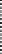 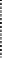 koszt materiałów papierniczych, w tym piśmienniczych i akcesoriów biurowych;Inne A.……………………………………………………………………………………………………………….............................. B.………………………………………………………………………………………………………………............................... C.………………………………………………………………………………………………………………...............................							……………………………………….., ……………………..							miejsce			data……………………………………………..		…………………………………………….		…………………………………podpis opiekuna stypendysty		podpis rodzica/opiekuna		podpis stypendysty					prawnego stypendysty................................................................................................Podpis Dyrektora SzkołyPodpis rodzica/opiekuna prawnego Stypendysty